
Clerk to the Council : Cat Freston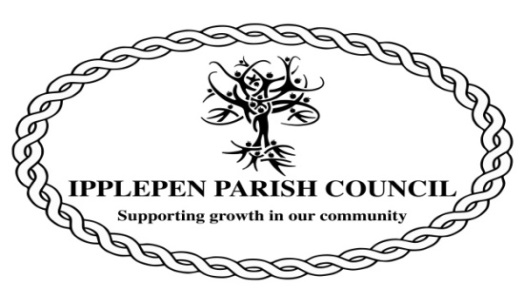 Swallows NestTownsend HillIpplepenTQ12 5RU(01803) 813250                       Email:ipplepencouncil@btopenworld.com						AGENDAAGENDA FOR THE AMENITIES COMMITTEE MEETING OF IPPLEPEN PARISH COUNCIL ONTUESDAY 10th NOVEMBER 2020 VIA WEBEX MEETINGSYou are hereby SUMMONED to attend the Meeting of the Council, which is to be held via Webex Meetings on Tuesday 10th November 2020 at 19.00 for transacting the following business:C.FrestonSigned: Parish Clerk 4th November 20201. The Chairman will open the Meeting and receive apologies.2. To declare any interests arising at this meeting and to consider any dispensation requests relating to this meeting.3. The Council will adjourn for the following items:Public Question Time: A period of 10 minutes will be allowed for members of the public to ask questions or make comment regarding the work of the Council or other items that affect Ipplepen4. The Council will convene to conduct the following business:a) DCC Grass cutting invoice from Grass Cutting Contractorb) Grass Cutting Contract/DCC Contractc) Solar Panel Investigation (Mill Centre, Clampitt Road, Playing Field)d) Clampitt Road Toilet - Electrics Updatee) Amenity Committee - 2021/22 Precept Proposalf) Annual Village Skipg) Football Club Inspection 12 December 10amh) Metal Shedi) Smart Meter installations Mill Centre, Playing Fieldj) AOB 5. To note the date of the next meeting: Tuesday 8th December 2020Using Webex MeetingsAs a member of the public, if you wish to join this meeting, please use the following information:Meeting ID: 175 729 4786 Password: bV53PJ23hvq (28537523 from phones and video systems)You can also use a landline to dial into this meeting to listen and participate. Please contact the clerk or visit the website to find out how to do so (https://ipplepenparishcouncil.gov.uk/document-category/agendas/)